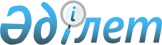 Об утверждении ставок платы за пользование водными ресурсами поверхностных источников по городу Алматы на 2012 год
					
			Утративший силу
			
			
		
					Решение XXХXХ-й сессии маслихата города Алматы IV-го созыва от 7 декабря 2011 года N 493. Зарегистрировано в Департаменте юстиции города Алматы 30 декабря 2011 года за N 913. Утратило силу решением Маслихата города Алматы от 22 мая 2013 года N 118      Сноска. Утратило силу решением Маслихата города Алматы от 22.05.2013 N 118 (вводится в действие по истечении десяти календарных дней после первого официального опубликования).      В соответствии со статьей 38 Водного кодекса Республики Казахстан и пунктом 1 статьи 487 Кодекса Республики Казахстан «О налогах и других обязательных платежах в бюджет» (Налоговый кодекс) маслихат города Алматы IV-го созыва РЕШИЛ:



      1. Утвердить ставки платы за пользование водными ресурсами поверхностных источников по городу Алматы на 2012 год согласно приложению.



      2. Признать утратившим силу решение XXXIV-й сессии маслихата города Алматы IV-го созыва от 13 декабря 2010 года № 381 «Об утверждении ставок платы за пользование водными ресурсами поверхностных источников по городу Алматы на 2011 год» (зарегистрировано в реестре государственной регистрации нормативных правовых актов за № 872 и опубликовано в газете от 18 января 2011 года № 5 «Алматы ақшамы» и от 18 января 2011 года № 6 «Вечерний Алматы»).



      3. Маслихату города Алматы (Мукашев Т.Т.) произвести государственную регистрацию нормативно-правового акта в органах юстиции.



      4. Контроль за исполнением настоящего решения возложить на  председателя постоянной депутатской комиссии по экономике и бюджету маслихата города Алматы А.Шелипанова и заместителя акима города Алматы Е.Шорманова.



      5. Настоящее решение вводится в действие с 1 января 2012 года.      Председатель

      XXXXX-й сессии маслихата города

      Алматы IV-го созыва                   Д. Петрухин      Секретарь маслихата города

      Алматы IV-го созыва                   Т. МукашевПриложение

Решение XXХXХ-й сессии маслихата

города Алматы IV-го созыва

от 7 декабря 2011 года N 493 

Ставки платы

за пользование водными ресурсами поверхностных

источников по городу Алматы на 2012 год      Председатель

      XXXXX-й сессии маслихата города

      Алматы IV-го созыва                   Д. Петрухин      Секретарь маслихата города

      Алматы IV-го созыва                   Т. Мукашев
					© 2012. РГП на ПХВ «Институт законодательства и правовой информации Республики Казахстан» Министерства юстиции Республики Казахстан
				Вид специального водопользованияВид специального водопользованияВид специального водопользованияВид специального водопользованияВид специального водопользованияВид специального водопользованияВид специального водопользованияВид специального водопользованияБас-

сейны

рек,

озер,

морейЖилищно-

эксплуа-

тацион-

ные и

комму-

нальные

услуги

(тиын/1

м3)Промыш-

ленность

включая

теплоэ-

нергети-

ку

тиын/1

м3)Сель-

ское

хозя-

йство

(тиын

/1

м3)Прудо-

вые

хозяйс-

тва

осу-

щест-

вляющие

забор

из

водных

источ-

ников(тиын/1

м3)Рыбное

хозяйст-

во, потре-

бители,

произво-

дящие

отлов

рыбы на

водных

источни-

ках

(тиын/

ки-

лограмм)Гид-

ро-

энер-

гети-

ка

(тиын

/1

кВт.

час)Вод-

ный

тран-

спорт

(тиын

/1т.

км)Бас-

сейн

рек и

озер

Бал-

хаш и

Ала-

коль8,122,46,46,2162,40,7